Prezydent Miasta Pruszkowa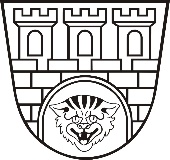 Zarządzenie nr  29/2023Prezydenta Miasta Pruszkowaz dnia 25 stycznia 2023 rokuw sprawie odwołania Pani Anety Pawłowskiej ze stanowiska Dyrektora Szkoły Podstawowej Nr 5 w Pruszkowie, im. I. J. PaderewskiegoNa podstawie art. 30 ust. 2 pkt 5 ustawy z dnia 8 marca 1990 r. o samorządzie gminnym 
(t. j. Dz.U. z 2023 r. poz. 40) oraz art. 66 ust. 1 pkt 1 lit. a i art. 29 ust. 1 pkt 2 ustawy z dnia 14 grudnia 2016 r. - Prawo oświatowe (t. j. Dz.U. z 2021 r. poz. 1082 ze zm.) zarządzam, co następuje:§ 1W związku ze złożoną w dniu 20 stycznia 2023 r. przez p. Anetę Pawłowską rezygnacją ze stanowiska Dyrektora Szkoły Podstawowej Nr 5 w Pruszkowie, im. I. J. Paderewskiego 
i zawartym porozumieniem z dnia 24 stycznia 2023 r. o rozwiązaniu umowy o pracę z dniem 31 stycznia 2023 r., odwołuję p. Anetę Pawłowską ze stanowiska Dyrektora Szkoły Podstawowej Nr 5 w Pruszkowie z dniem 31 stycznia 2023 r.  § 2Zarządzenie podlega publikacji w Biuletynie Informacji Publicznej Urzędu Miasta Pruszkowa.§ 3Zarządzenie wchodzi w życie z dniem podpisania. Prezydent Miasta Pruszkowa Paweł Makuch